………………………………Pełna nazwa i adres firmyFormularz ofertowyDotyczy: dostawa materiałów biurowo - papierniczych dla uczestników zajęć w Centrum Integracji Społecznej w KłomnicachNa przedmiot zamówienia składa się zakres rzeczowy stanowiący załącznik do niniejszej ofertyOferuję wykonanie usługi na kwotę całkowitą:……………………………………………. netto……………………………………………. bruttoZakres przedmiotu zamówienia podany w kolumnie numer „4” jest wielkością szacunkową i maksymalną. W ramach umowy wykonywany będzie zakres zlecony ustnie lub na piśmie na poszczególne artykuły, jednak całościowo zakres ten nie może przekroczyć wielkości podanych w kolumnie nr „4”. Przedmiot zamówienia wykonam w terminie wymaganym przez Zamawiającego tj. do sierpnia 2023rPrzedmiot umowy wykonywany będzie sukcesywnie w ciągu trwania umowy.Akceptuję warunki zamówienia i nie wnoszę do niech zastrzeżeń oraz zdobyłem konieczne informacje potrzebne do właściwego wykonania zamówienia.…………………….….….                                    ………………………………………………        ( miejscowość, data)                                                                                                   (podpis oferenta uprawnionego do składania oferty) Lp.Nazwa artykułuj.mIlośćCena jedn.Cena nettokol 4 x kol 5Cena brutto12345671.Papier ksero polspeed A4Przeznaczony do pracy z dużą ilością wydruków czarno – białych,optymalny kolor bieli zapewniający kontrast, przyjazny dla oczugramatura 80 g/m31 ryza – 500 szt kartek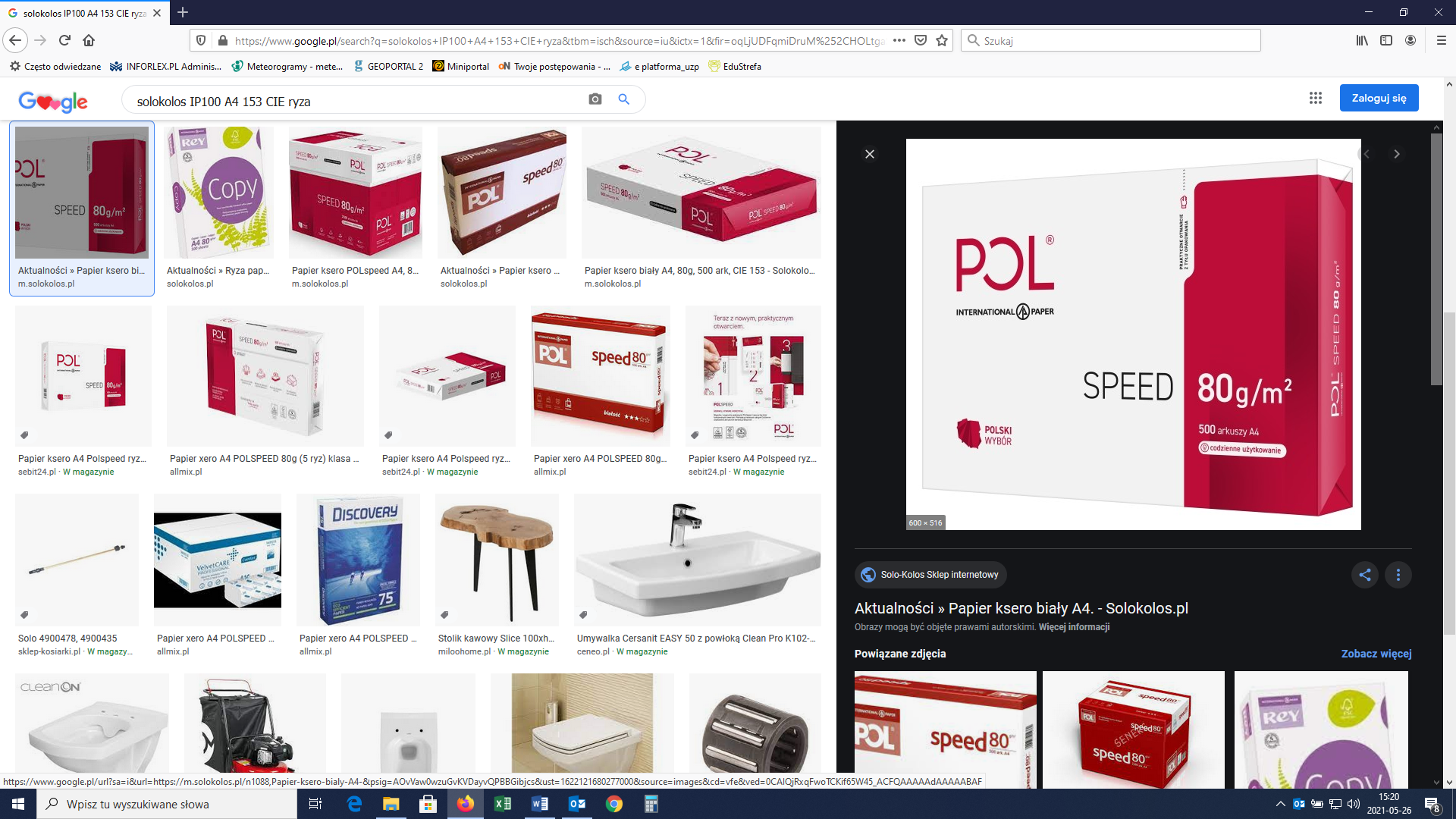 1 ryza7 00012345672Koperta biała  klejona o  wymiarze
114 x 162 mmPrzyjęto że 1 op stanowi 100sztop2003Koperta biała  klejona o  wymiarze
110 x 220 mmPrzyjęto że 1 op stanowi 100sztop2004Koperta biała  klejona o  wymiarze
280 x 400 mmszt9205Długopis kulkowy.- tusz pigmentowy zasychający w ciągu 1 sek, nie rozmazujący się, nie robiący kleksów. Średnica kulki piszącej ok. 07 mm                                        - kolor do uzgodnienia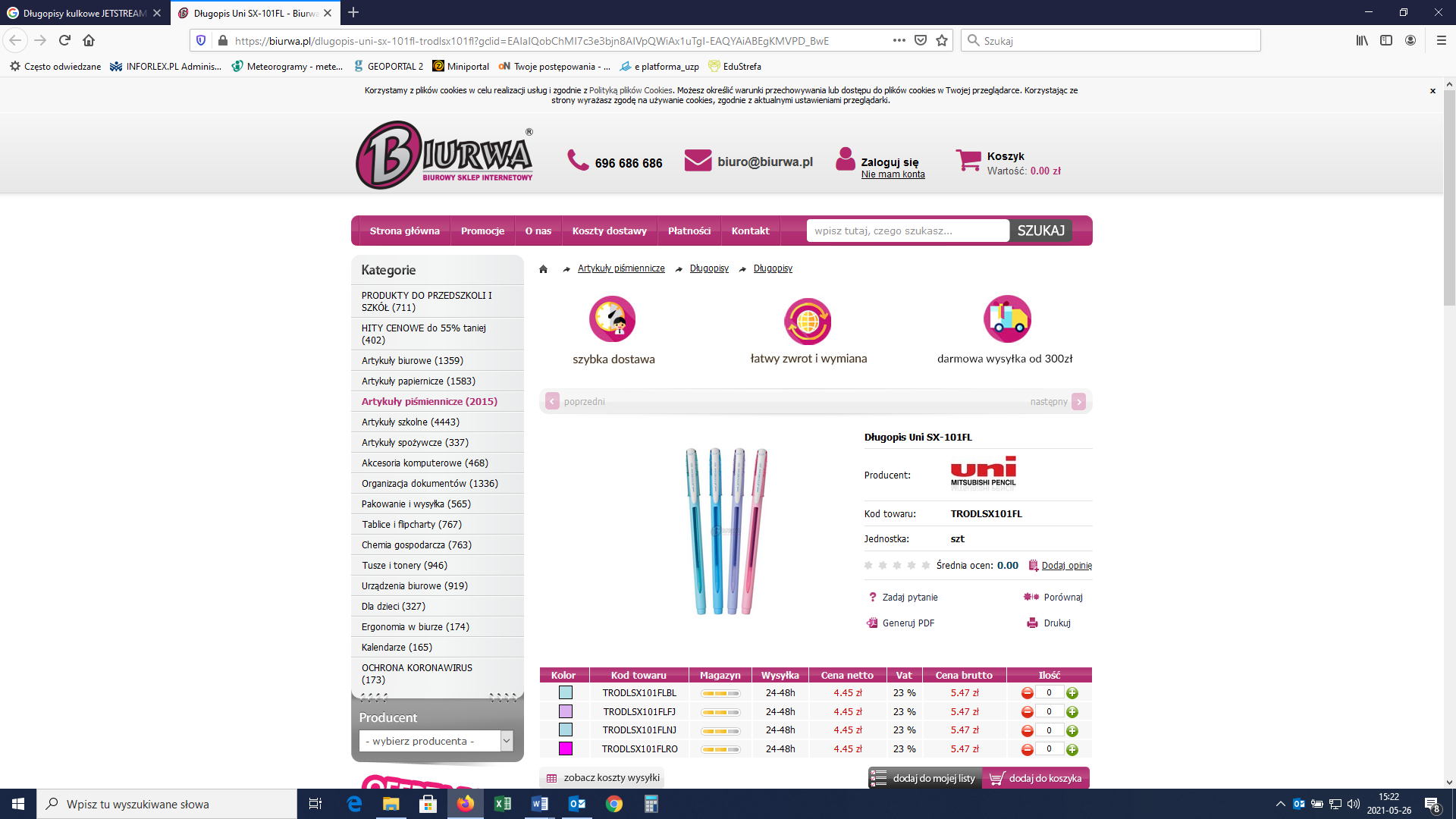 szt15012345676Długopis kulkowy automatyczne- tusz pigmentowy zasychający w ciągu 1 sek, nie rozmazujący się, nie robiący kleksów. Średnica kulki piszącej ok. 07 mm                                        - kolor do uzgodnienia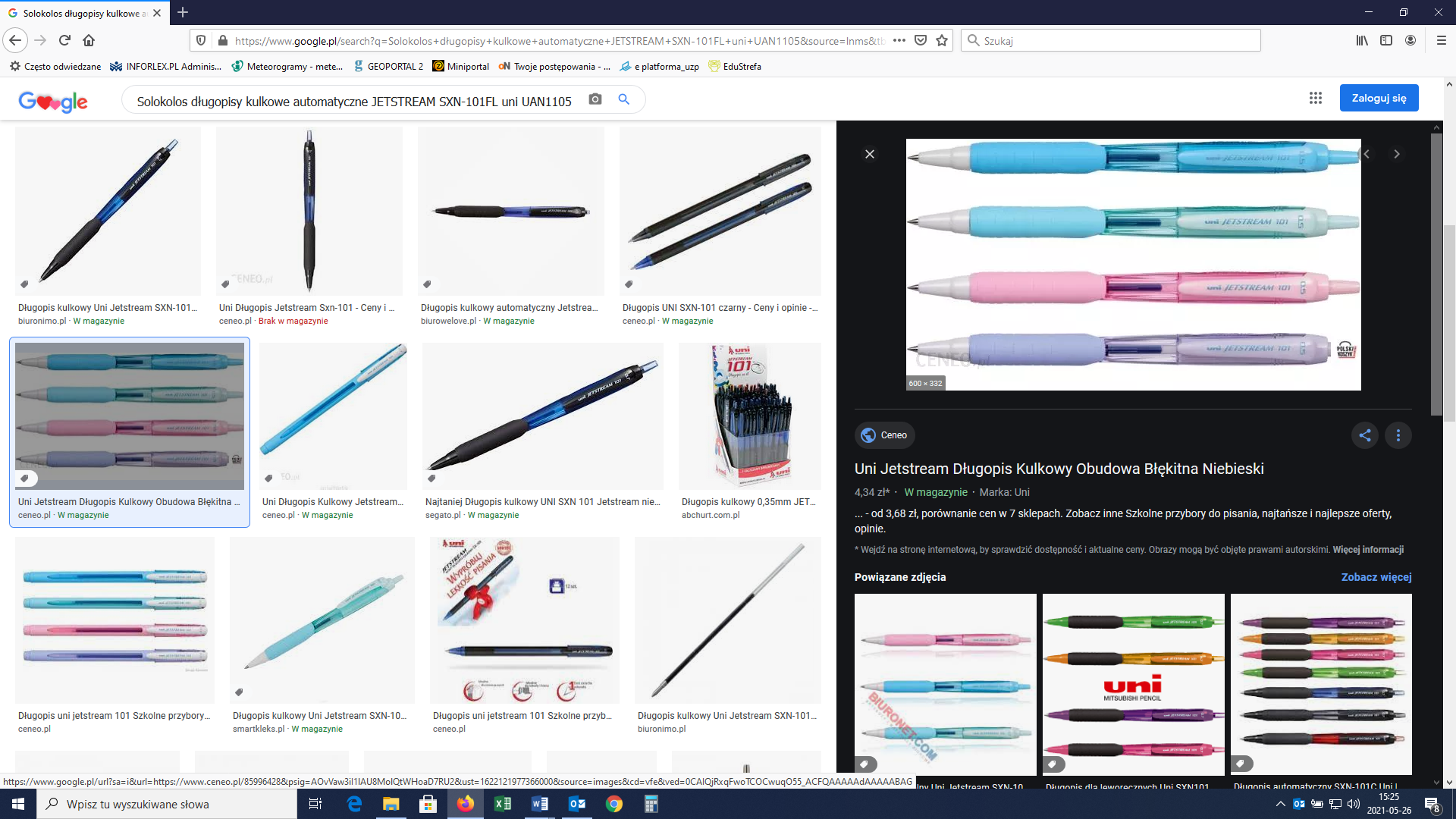 szt1507Pióra kulkowe- pióra kulkowe z jakością pióra wiecznego, wyposażone w płynny tusz umieszczony w specjalnym, zbiorniku, klip ze stali, końcówka ze stali nierdzewnej, grubość linii pisania ok. 0,6mm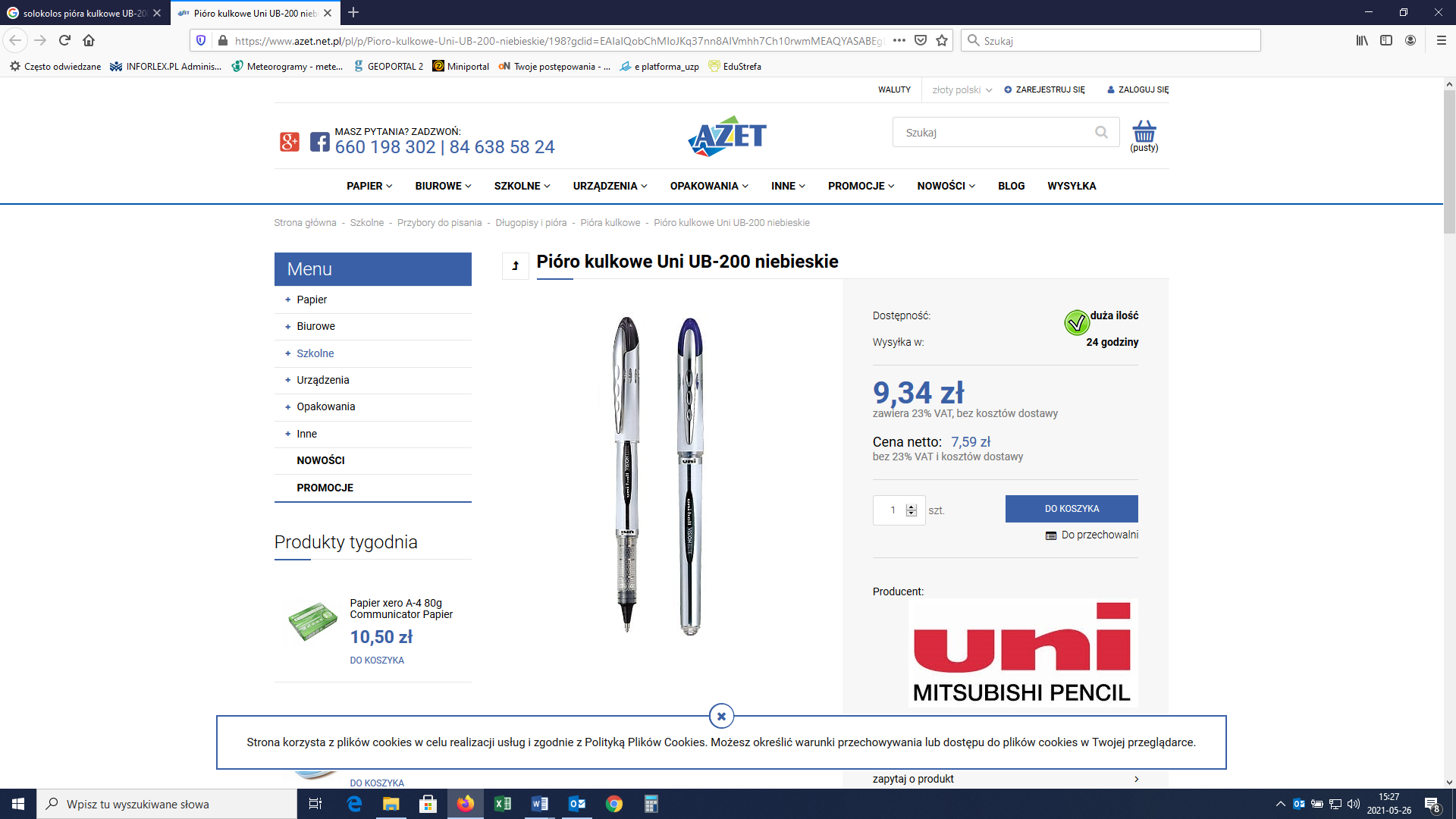 szt1508Długopisy Orange. Grubość linii pisania 0,3mm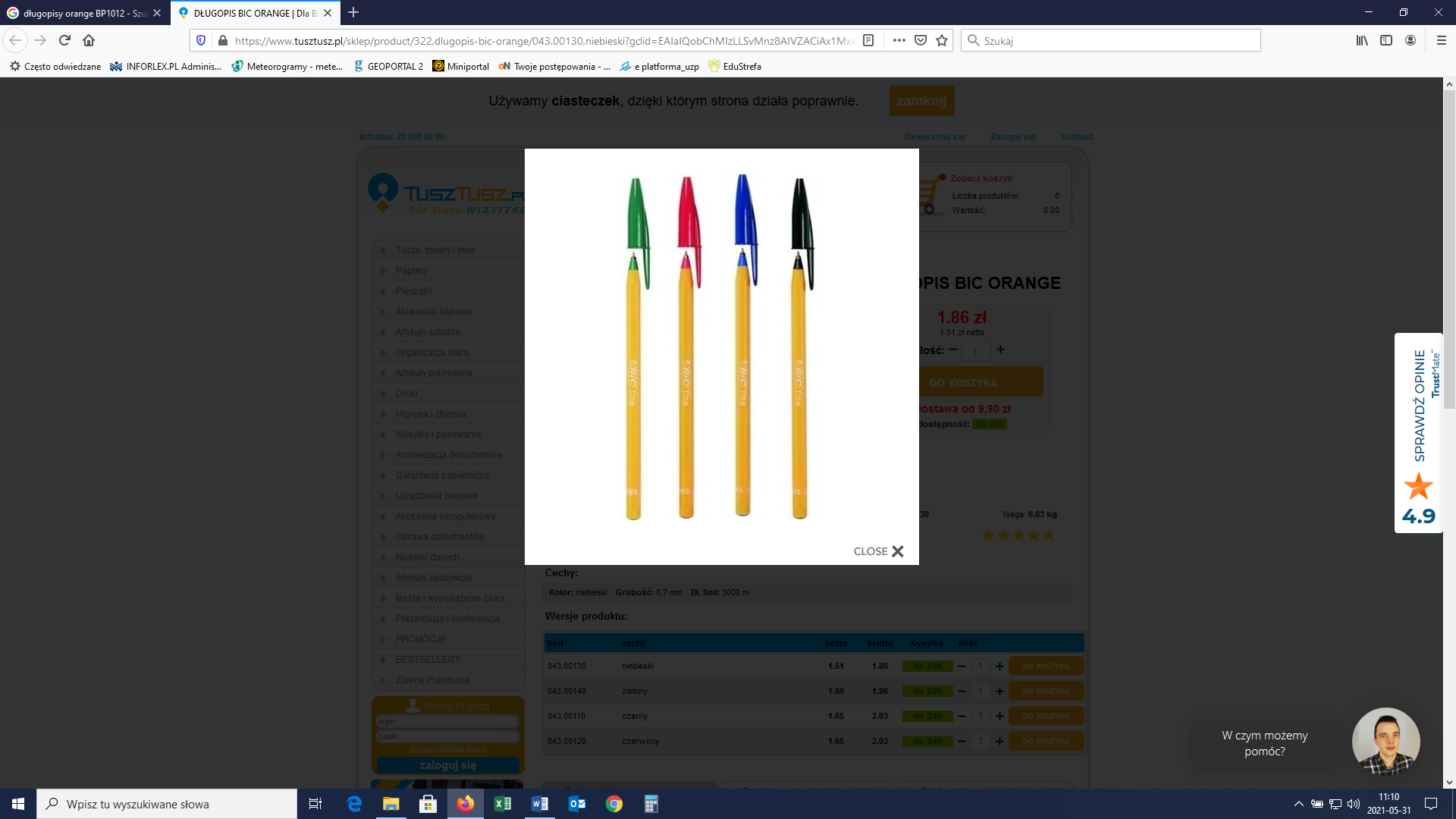 szt10012345679Ołówek Evolutionultraodporny grafit, bezdrzewny, wykonany z żywicy syntetycznej, nie pozostawiający drzazg w przypadku złamania, nie zawierający PCV. Twardość HB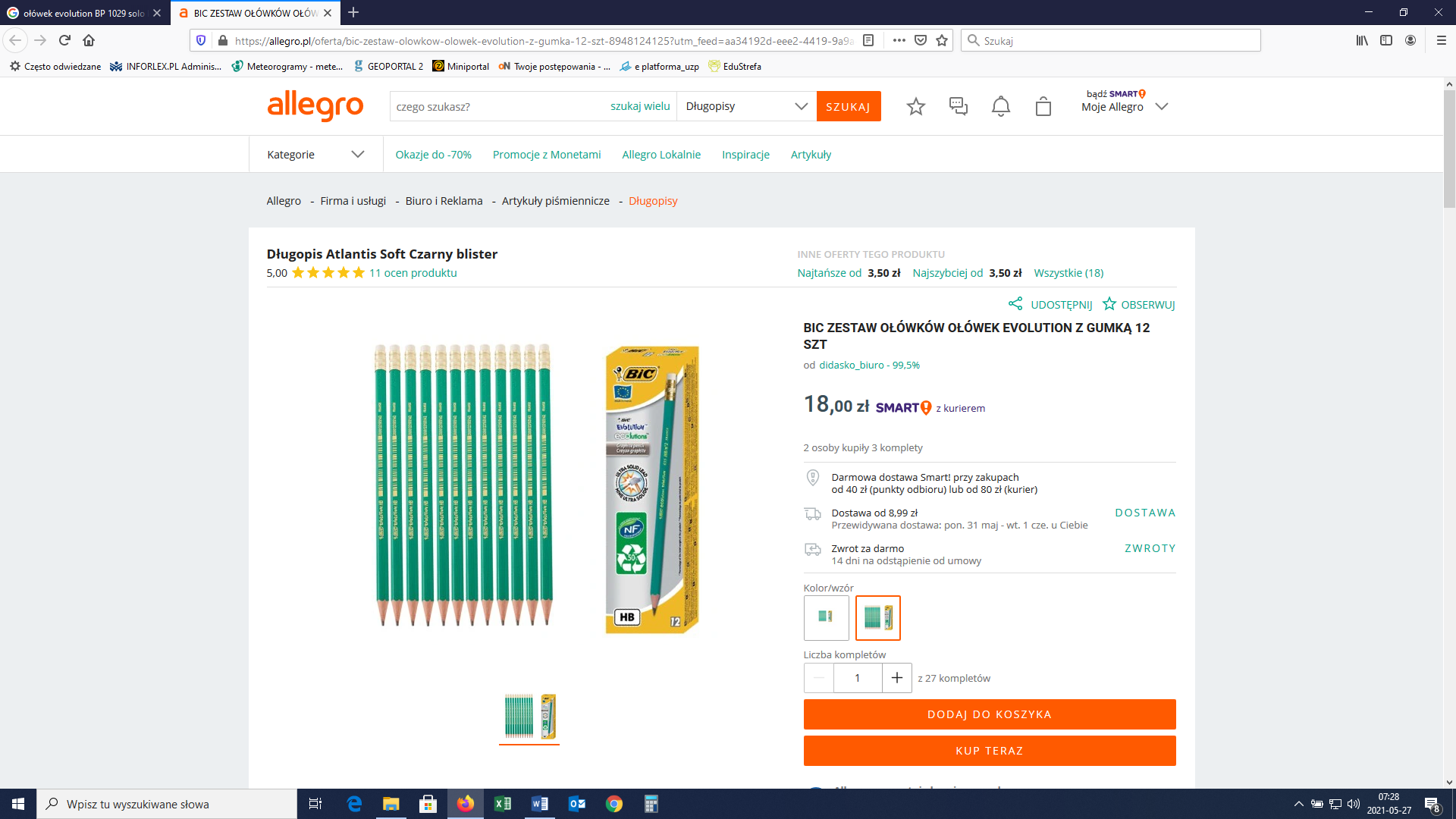 szt10110Ołówek othello z gumkąklejony grafit, lakierowana powierzchnia dla większego komfortu użyciaTwardość HB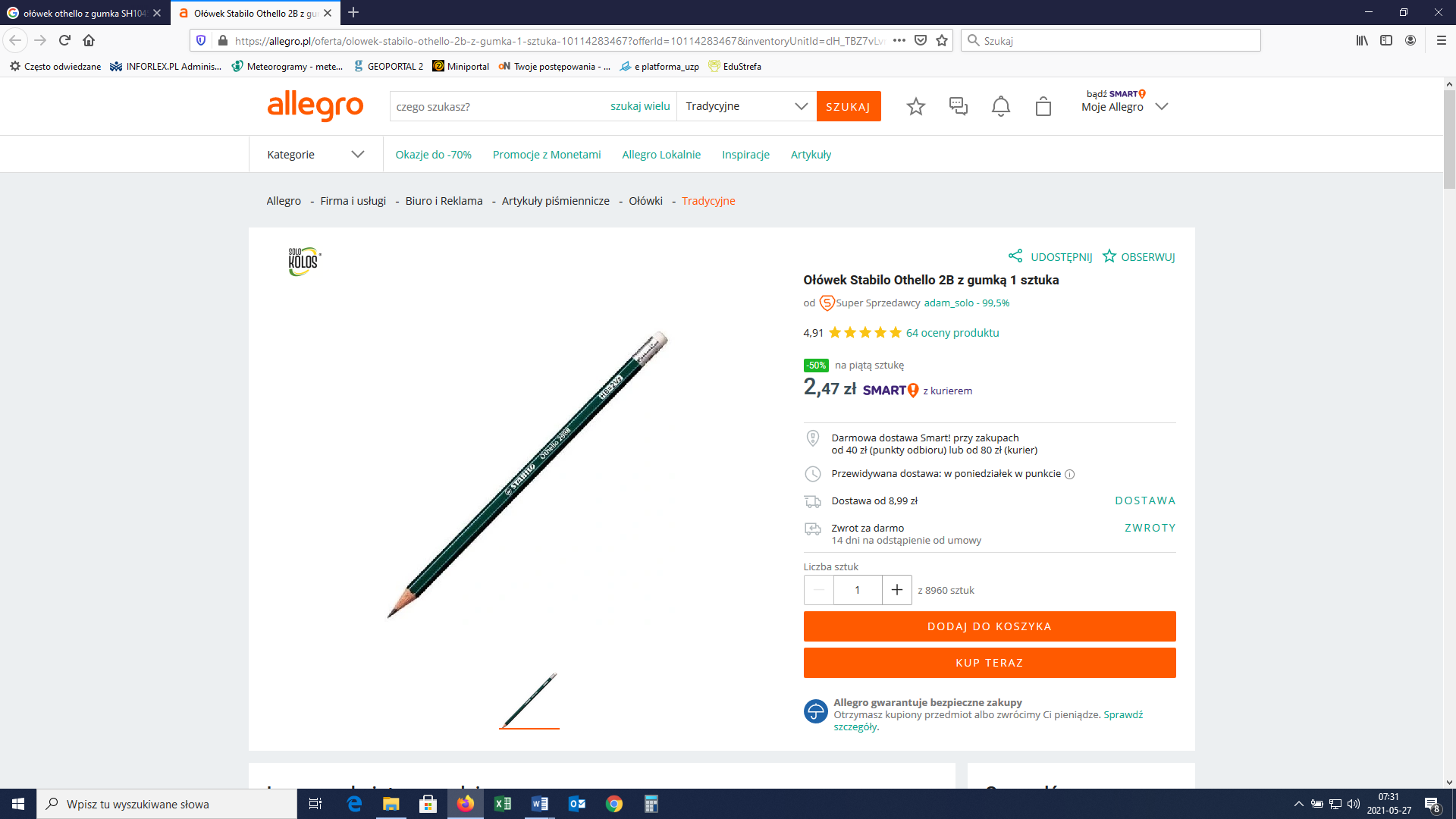 szt10111Gumka do ścierania o długości 108mmgrubości 20mmszerokość 47mm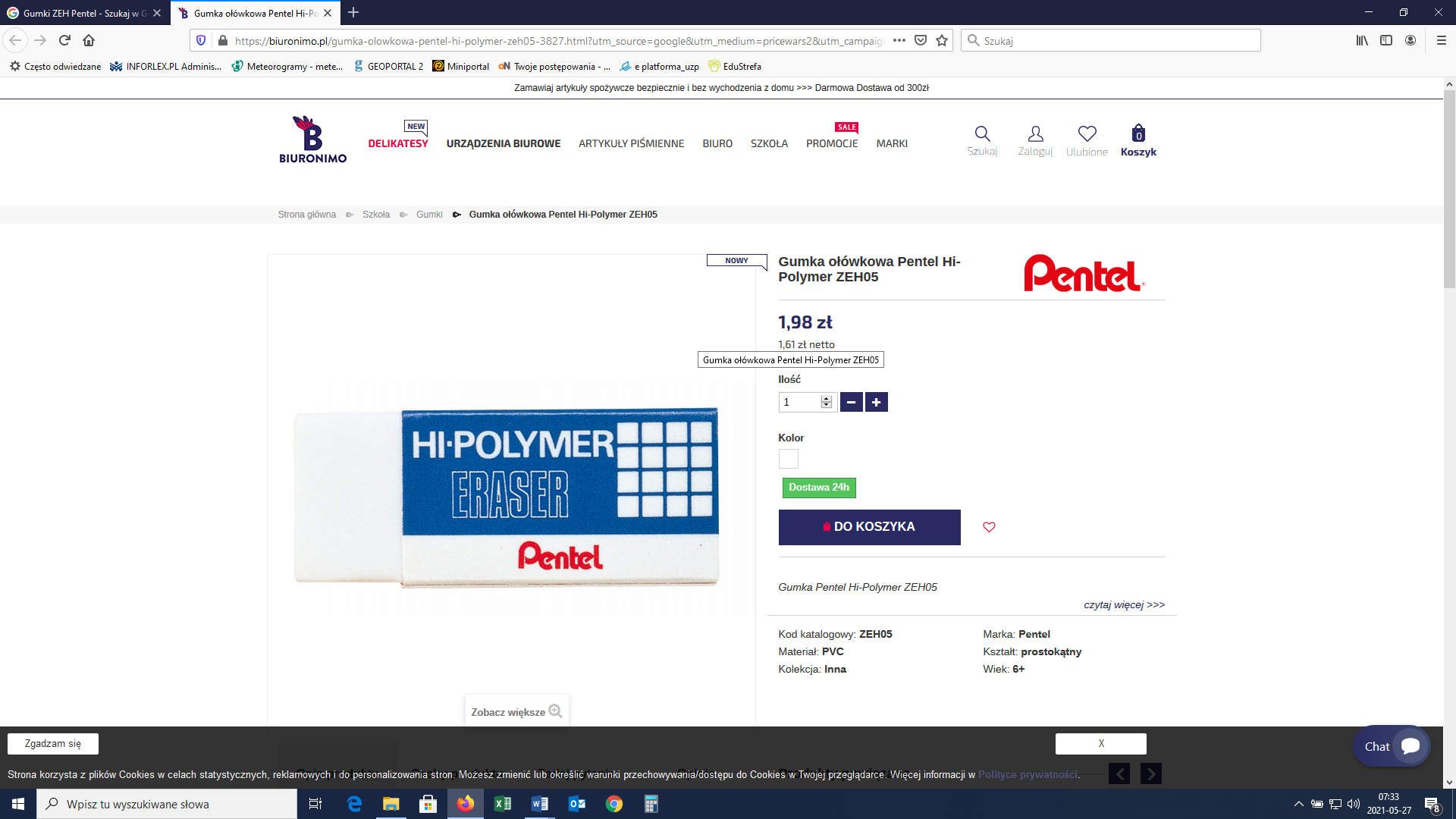 szt10012Taśma klejąca 18mm x 20mrolka101123456713Taśma klejąca 24mm x 30mrolka10014Segregatory A-4 szer.7 cm. Donau z mechanizmemszt100015Segregatory A-4 szer.5 cm. Donau z mechanizmemszt100016Klej w sztyfcie ECOlutions 36g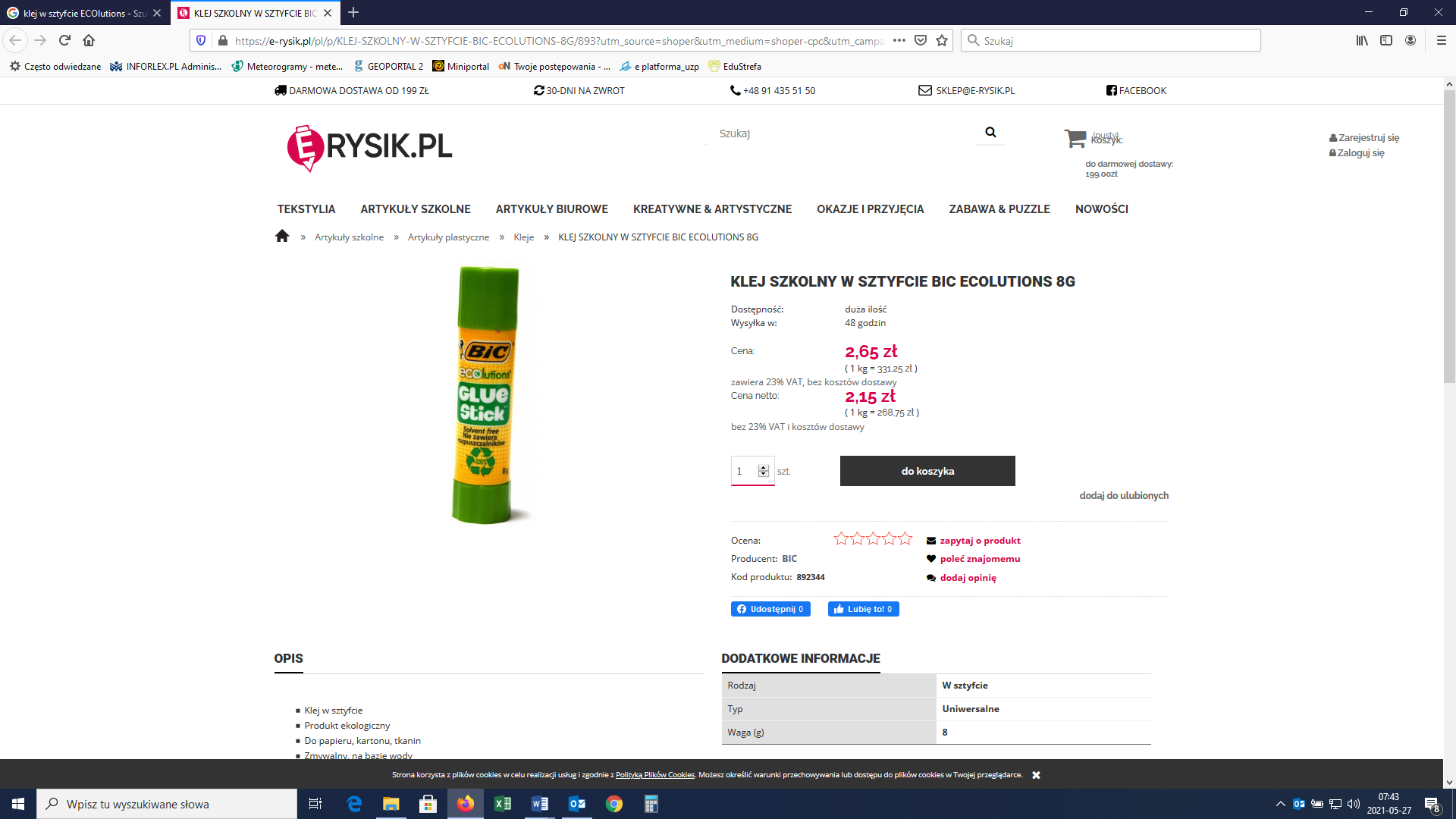 szt200